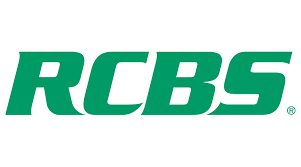 Contact: Matt RiceSr. Manager Media Relations(913) 249-1568 		    E-mail: matt.rice@vistaoutdoor.comFOR IMMEDIATE RELEASE 		RCBS Continues Support of National 4-H Shooting Sports ProgramOVERLAND PARK, Kansas – June 2, 2020 – RCBS, the leading manufacturer of ammunition reloading equipment for rifles and pistols, announced today it has named the National 4-H Shooting Sports Program as the recipient of its 2020 youth shooting sports donation.Over the last five years, RCBS has continued its support of youth shooting sports education programs by dedicating a portion of the proceeds from every RCBS Explorer and Explorer Plus Reloading Kits to the National 4-H Shooting Sports Program. This year, the company presented a check for $7,290 to help fund continuing youth education. “It is a privilege to once again be able to assist the National 4-H program with its continued mission of educating youth on safe and responsible firearm usage,” said Eliza Graves, Senior Brand Manager for RCBS. “Through their numerous events each year, thousands of young adults are provided with opportunities to develop life skills, self-worth and conservation ethics. We are proud to once again partner with such a proven organization as their mission is shared wholeheartedly by the team at RCBS.”Each year, over 400,000 young people participate in 4-H Shooting sports across the country, with over 19,000 adult volunteers and professional educators assisting with their education. RCBS, a brand of Vista Outdoor, is the leading manufacturer of ammunition reloading equipment for rifles and pistols, offering reloading equipment throughout the world. For more information, please visit www.RCBS.com.About RCBSRCBS has dedicated itself to the craft of reloading ammunition since it was founded in 1943. RCBS started with one simple bullet die and has grown into the leading manufacturer of reloading equipment for rifles and pistols. Reloading is an exact process with tight tolerances. It requires precision and skill to be done correctly. That’s why RCBS makes state-of-the-art products - everything from presses, dies, shell holders, powder measurers and priming products. All are backed by RCBS’s industry-leading reputation to give you a premium reloading experience. RCBS: Precisioneered Reloading. For more information, visit www.rcbs.com., connect on Instagram at www.instagram.com/rcbsreloading/ or on Facebook at www.facebook.com/RCBSReloading/.